Publicado en Las Palmas de Gran Canaria el 25/10/2019 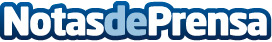 El acuario Poema del Mar acoge una jornada sobre la conservación del angelote en CanariasEl centro refuerza, así, su compromiso con la protección de especies en peligro de extinciónDatos de contacto:Natalya RomashkoDepartamento de Comunicación e Imagen 922 373 841 Ext. 319Nota de prensa publicada en: https://www.notasdeprensa.es/el-acuario-poema-del-mar-acoge-una-jornada Categorias: Canarias Veterinaria Otras ciencias http://www.notasdeprensa.es